Результати моніторингу якості освіти дітей Світличанського закладу дошкільної освіти (ясел –садка).   Вихователі Токар В.Г.  та Кривошея М.М. забезпечували  планування згідно  програмних завдань. Плануванням передбачено особистісно - орієнтоване спрямування з урахуванням вікових особливостей дітей .  Різновікова група поділена на дві підгрупи( група   молодшого дошкільного віку та група старшого дошкільного віку ) враховувалися індивідуальні , психічні та фізичні можливості кожної дитини.      Планування здійснювалось за режимними моментами . Вихователі реалізували виховні та навчальні цілі у розділах  « Здоров’я та фізичний розвиток», «Дитина в сенсорному просторі», «Мовлення дитини», «Художньо-продуктивна діяльність», «Гра дитини», «Ознайомлення із соціумом» освітньої програми  для дітей від двох до семи років «Дитина», та частково організація життєдіяльності дітей старшого дошкільного віку здійснювалась відповідно програми розвитку дітей старшого дошкільного віку «Впевнений старт».Якість дошкільної освіти визначалась за численними параметрами, основними з яких були цілісний гармонійний розвиток дитини та її готовність до наступної ланки освіти -  початкової школи – і життя в сучасному соціумі. Факторами оцінювання був зміст  ліній Базового компонента дошкільної освіти невід’ємною складовою системних моніторингових досліджень запроваджувалась кваліметрична модель оцінювання розвиненості та вихованості дитини. Педагоги керувалися методичними рекомендаціями до листа МОН України від 13.06.2017 р. №1/322 щодо визначення рівня розвитку дитини старшого дошкільного віку за допомогою кваліметричної моделі. оцінювання проводилось в два етапа. За результатами першого (вересень-жовтень) проводилась корекція освітньої діяльності вихователів. Розроблялись заходи, плани, проводились семінари, засідання круглих столів, консультації, педагогічні читання тощо. Друге оцінювання розвитку дітей провели в  квітні-травні 2019 року за його результатами визначили сумарний кінцевий показник рівня розвиненості та вихованості дітей.       Основний упор був зроблений на розвиток  зв’язного мовлення та комунікативних умінь. (Додаток№6)Освітня лінія «Мовлення дитини», серпень 2020 р. Світличанський ЗДОДослідження показали, що діти беруть активну участь в діалозі, під час спілкування дотримуються елементарних норм ведення розмови, будують монологічні висловлювання різних типів. Складають розповіді – описи,сюжетні розповіді за картинами, з власного досвіду, творчі розповіді, перекази  тощо. Знайомі з жанрами літератури. Знають багато віршів, загадок, лічилок, чистомовок  та інших фольклорних форм , в дітей сформовано навички користування книгою,мають певні знання про речення, слово, склад. Виділяють голосні і приголосні звуки за схемою. В дітей сформовано вміння правильно вимовляти всі групи звуків рідної мови відповідно до норм орфоепії, вони правильно промовляють слова зі збігом приголосних, з африкатами, за допомогою наголосу, інтонації, відповідно до темпу, що відповідає нормам літературної вимови. Старші дошкільники самостійно складають описові та сюжетні розповіді.          Враховуючи вікові особливості розвитку дітей п’ятирічного віку вихователі за рахунок урізноманітнення їх діяльності домоглися того ,що м’язи рук в достатній мірі регулюють рухи під час письма.     Важливу роль протягом року у формуванні патріотичних  та морально-етичних понять відіграла дитяча література. Систематизація  занять з художньої літератури на теми ввічливості, працелюбності показала, що дошкільники, які мають більший обсяг знань про моральні норми вміють аналізувати ситуацію вибору , знайти альтернативи та адекватно їх оцінити в спілкуванні з однолітками, використовують ввічливі слова, допомагають у роздяганні, мають бажання працювати. Слід відмітити, що мотивом вчинків дітей є прагнення безкорисливо робити добро іншим. Найголовніше досягнення в тому, що діти сформувалися духовно, в них виникає потреба не тільки пізнавати, а й жити для інших.         Особливих успіхів досягнуто в розділі  «Пізнавальний розвиток » (Ознайомлення з природою).  Діти   дотримуються основних правил поведінки у природі. Мають ґрунтовні знання про рослинний і тваринний світ. Радіють спілкуванню з природними явищами .  Помічають в природному довкіллі нове, , невідоме , враховують ознаки пір року.  Робота з даної проблеми проводилась в природничому середовищі (лісі, парку, саду, водоймі, дослідницькій ділянці, квітниках, під час спостережень, екскурсій, праці, занять тощо). На конкретних прикладах діти засвоїли особливості кожної пори року. Особливе місце в навчально-виховному процесі посіли досліди – спостереження на дослідницькій ділянці, квітниках за тим,  як ростуть і розвиваються рослини , як грунт впливає на їх ріст, яку роль відіграє вода. Результати аналізу підтверджують позитивну динаміку рівнів пізнавального розвитку дітей: діти почали виокремлювати частини в цілому, а не навпаки, як було це на початку навчального року, про що свідчать показники достатнього і високого рівнів; діти здатні самостійно видобувати логічний ланцюжок  пізнавальних запитань, що характеризують ознаки предмета при його відгадуванні,самостійно формулюють запитання, що ведуть до виявлення всіх ознак предметного світу, здійснюють класифікацію предметів.(Додатки№7)Освітня лінія «Дитина в природному довкіллі», червень 2020р., Світличанський ЗДОДіти шостого року життя мають на достатньому рівні розвинуті психічні процеси, в них сформовані навички навчальної діяльності, вони вміють слухати і виконувати вказівки дорослого, оцінювати свої відповіді та відповіді однолітків.         Слід відмітити позитивну динаміку у засвоєнні програмного матеріалу Базової програми.(Додатки№1-6)      Портрет розвитку дитини№ПІБНапрями оцінювання відповідно до змісту освітиНапрями оцінювання відповідно до змісту освітиНапрями оцінювання відповідно до змісту освітиНапрями оцінювання відповідно до змісту освітиНапрями оцінювання відповідно до змісту освітиНапрями оцінювання відповідно до змісту освітиНапрями оцінювання відповідно до змісту освітиНапрями оцінювання відповідно до змісту освітиНапрями оцінювання відповідно до змісту освітиНапрями оцінювання відповідно до змісту освітиНапрями оцінювання відповідно до змісту освітиНапрями оцінювання відповідно до змісту освітиСередній бал по кожному вихованцю№ПІБЗвукова культура мовленняЗвукова культура мовленняСловникова роботаСловникова роботаГраматична правильність мовленняГраматична правильність мовленняЗв’язне мовленняДіалогічне мовленняЗв’язне мовленняДіалогічне мовленняМонологічне мовленняМонологічне мовленняУкраїнська мова як державнаУкраїнська мова як державнаСередній бал по кожному вихованцю№ПІБЗвукова культура мовленняФонетична компетенціяСловникова роботаЛексична компетенціяГраматична правильність мовленняГраматична компетенціяЗв’язне мовлення діалогічне мовленняДіалогічна компетенціяМонологічне мовленняМонологічна компетенціяУкраїнська мова як державнаКомунікативна компетенція1.Москаленко Валерія101010101010101010101010120/10,02.Ніщун Тимур8888889988109101/8,43.Остапенко Віка10101091099988109111/9,254.Шведюк Костя810998888779899/8,255.Гуль Руслана10101010109987799108/9,06.Фатич Ілля77777777778785/7,087.Зикін Матвій889988998888100/8,38.Кичан Ксенія88887777777788/7,39.Гребенюк Олекс77887778778889/7,410.Товт Аріна77777776566678/6,5Середній бал по ЗДОСередній бал по ЗДО8,2(дос.)№ПІБНапрями оцінювання відповідно до змісту освітиНапрями оцінювання відповідно до змісту освітиНапрями оцінювання відповідно до змісту освітиНапрями оцінювання відповідно до змісту освітиНапрями оцінювання відповідно до змісту освітиНапрями оцінювання відповідно до змісту освітиНапрями оцінювання відповідно до змісту освітиСередній бал по кожному вихованцю№ПІБПрирода планети «Земля»Природа планети «Земля»Природа планети «Земля»Природа планети «Земля»Життєдіяльність людини в природному довкілліЖиттєдіяльність людини в природному довкілліЖиттєдіяльність людини в природному довкілліСередній бал по кожному вихованцю№ПІБПрирода планети «Земля»Явища природиРослинигрибиТвариниЖиттєдіяльність людини у природничому довкілліВсесвітПриродничо-екологічна компетенціяСередній бал по кожному вихованцю1.Москаленко Валерія998988859/8,42.Ніщун Тимур9991098761/8,73.Остапенко Віка777787750/7,144.Шведюк Костя666886646/6,65.Гуль Руслана888997756/8,06.Фатич Ілля887987754/7,77.Зикін Матвій9881098860/8,68.Кичан Ксенія777987752/7,49.Гребенюк Олександр677876647/6,710.Товт Аріна666776644/6,3Середній бал по ЗДОСередній бал по ЗДОСередній бал по ЗДО7,6(достат.)                                                        Результати моніторингу                                                        Результати моніторингу                                                        Результати моніторингу                                                        Результати моніторингурівня розвитку дитини старшого дошкільного віку рівня розвитку дитини старшого дошкільного віку рівня розвитку дитини старшого дошкільного віку рівня розвитку дитини старшого дошкільного віку ЗДО:    Світличанський Фактор1 оцінювання2 оцінюванняЗміниI. Фізичний розвиток й здоров’я дитини0,140,150,012II. Соціальний розвиток0,120,140,018III. Природничо-екологічний розвиток0,110,140,035IV. Предметно-практична діяльність та художньо-естетичний розвиток0,120,140,018V. Ігрова діяльність 0,140,140,000VII. Сенсорно-пізнавальний розвиток0,120,140,018VII. Мовленнєвий розвиток  0,150,150,000Бальна оцінка0,901,000,10Рівень розвиткуВисокийВисокий                                                     Невикористані резерви                                                     Невикористані резервирозвитку дитини старшого дошкільного вікурозвитку дитини старшого дошкільного вікуДНЗ:Світличанський заклад дошкільної освіти (ясла -садок)Вихованець:Готраш Катерина МиколаївнаЗа результатами: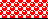 За результатами:За результатами:За результатами:За результатами: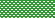 - 2 оцінюванняКваліметрична модельКваліметрична модельКваліметрична модельКваліметрична модельКваліметрична модельоцінювання  рівня  розвитку дитини  старшого дошкільного вікуоцінювання  рівня  розвитку дитини  старшого дошкільного вікуоцінювання  рівня  розвитку дитини  старшого дошкільного вікуоцінювання  рівня  розвитку дитини  старшого дошкільного вікуоцінювання  рівня  розвитку дитини  старшого дошкільного вікуоцінювання  рівня  розвитку дитини  старшого дошкільного вікуоцінювання  рівня  розвитку дитини  старшого дошкільного вікуоцінювання  рівня  розвитку дитини  старшого дошкільного вікуоцінювання  рівня  розвитку дитини  старшого дошкільного вікуоцінювання  рівня  розвитку дитини  старшого дошкільного вікуЗДО:ЗДО:Світличанський заклад дошкільної освіти (ясла -садок)Світличанський заклад дошкільної освіти (ясла -садок)Світличанський заклад дошкільної освіти (ясла -садок)Світличанський заклад дошкільної освіти (ясла -садок)Світличанський заклад дошкільної освіти (ясла -садок)Світличанський заклад дошкільної освіти (ясла -садок)Світличанський заклад дошкільної освіти (ясла -садок)Світличанський заклад дошкільної освіти (ясла -садок)ВихованецьВихованецьГотраш Катерина МиколаївнаГотраш Катерина МиколаївнаГотраш Катерина МиколаївнаГотраш Катерина МиколаївнаГотраш Катерина МиколаївнаГотраш Катерина МиколаївнаГотраш Катерина МиколаївнаГотраш Катерина МиколаївнаФактор Критерій1 оцінювання1 оцінювання1 оцінювання2 оцінювання2 оцінювання2 оцінюванняЗміниЗміниФактор Критерійбал оцінюванняоцінка критеріюоцінка факторабал оцінюванняоцінка критерію оцінка факторакрритерійфакторI. Фізичний розвиток й здоров’я дитини1. Біологічна зрілість (зріст, вага)40,330,1440,330,150,000,012I. Фізичний розвиток й здоров’я дитини2. Здоров’ябережувальна компетенція30,2540,330,080,012I. Фізичний розвиток й здоров’я дитини3. Особистісно-оцінна компетенція 40,3440,340,000,012II. Соціальний розвиток4. Родинно-побутова компетенція 40,500,1240,500,140,000,018II. Соціальний розвиток5. Соціально-комунікативна компетенція 30,3840,500,130,018III. Природничо-екологічний розвиток6. Природничо-екологічна компетенція  30,750,1141,000,140,250,035IV. Предметно-практична діяльність та художньо-естетичний розвиток7. Предметно-практична компетенція30,380,1240,500,140,130,018IV. Предметно-практична діяльність та художньо-естетичний розвиток8. Художньо-продуктивна компетенція40,5040,500,000,018V. Ігрова діяльність 9. Ігрова компетенція41,000,1441,000,140,000,000VII. Сенсорно-пізнавальний розвиток10. Сенсорно-пізнавальна компетенція  40,500,1240,500,140,000,018VII. Сенсорно-пізнавальний розвиток11. Математична компетенція30,3840,500,130,018VII. Мовленнєвий розвиток  12.Комунікативна компетенція40,500,1540,500,150,000,000VII. Мовленнєвий розвиток  13. Мовленнєва компетенція40,5040,500,000,000Бальна оцінкаБальна оцінка0,900,900,901,001,001,000,10Рівень розвитку дитини Рівень розвитку дитини ВисокийВисокийВисокийВисокийВисокийВисокий                                           Результати моніторингу                                           Результати моніторингу                                           Результати моніторингу                                           Результати моніторингурівня розвитку дитини старшого дошкільного віку рівня розвитку дитини старшого дошкільного віку рівня розвитку дитини старшого дошкільного віку рівня розвитку дитини старшого дошкільного віку ЗДО: СвітличанськийФактор1 оцінювання2 оцінюванняЗміниI. Фізичний розвиток й здоров’я дитини0,100,120,025II. Соціальний розвиток0,090,140,053III. Природничо-екологічний розвиток0,070,110,035IV. Предметно-практична діяльність та художньо-естетичний розвиток0,070,120,053V. Ігрова діяльність 0,110,140,035VII. Сенсорно-пізнавальний розвиток0,070,120,053VII. Мовленнєвий розвиток  0,110,130,019Бальна оцінка0,620,890,27Рівень розвиткуДостатнійВисокийПортрет розвитку дитиниПортрет розвитку дитиниПортрет розвитку дитиниПортрет розвитку дитиниНевикористані резерви   розвитку дитини старшого дошкільного вікуДНЗ:Невикористані резерви   розвитку дитини старшого дошкільного вікуДНЗ:Світличанський заклад дошкільної освіти (ясла -садок)Світличанський заклад дошкільної освіти (ясла -садок)Світличанський заклад дошкільної освіти (ясла -садок)                  Вихованець:                  Вихованець:Драб Іра СергіївнаДраб Іра СергіївнаДраб Іра СергіївнаЗа результатами:За результатами:За результатами:                - 1 оцінювання                - 1 оцінювання                - 1 оцінювання2оцінюванняКваліметрична модель Кваліметрична модель оцінювання  рівня  розвитку дитини  старшого дошкільного вікуоцінювання  рівня  розвитку дитини  старшого дошкільного вікуДНЗ:Світличанський заклад дошкільної освіти (ясла -садок)ВихованецьДраб Іра СергіївнаФактор Критерій1 оцінювання1 оцінювання1 оцінювання2 оцінювання2 оцінювання2 оцінюванняЗміниЗміниФактор Критерійбал оцінюванняоцінка критеріюоцінка факторабал оцінюванняоцінка критерію оцінка факторакрритерійфакторI. Фізичний розвиток й здоров’я дитини1. Біологічна зрілість (зріст, вага)30,250,1040,330,120,080,025I. Фізичний розвиток й здоров’я дитини2. Здоров’ябережувальна компетенція20,1730,250,080,025I. Фізичний розвиток й здоров’я дитини3. Особистісно-оцінна компетенція 30,2630,260,000,025II. Соціальний розвиток4. Родинно-побутова компетенція 20,250,0940,500,140,250,053II. Соціальний розвиток5. Соціально-комунікативна компетенція 30,3840,500,130,053III. Природничо-екологічний розвиток6. Природничо-екологічна компетенція  20,500,0730,750,110,250,035IV. Предметно-практична діяльність та художньо-естетичний розвиток7. Предметно-практична компетенція20,250,0740,500,120,250,053IV. Предметно-практична діяльність та художньо-естетичний розвиток8. Художньо-продуктивна компетенція20,2530,380,130,053V. Ігрова діяльність 9. Ігрова компетенція30,750,1141,000,140,250,035VII. Сенсорно-пізнавальний розвиток10. Сенсорно-пізнавальна компетенція  20,250,0740,500,120,250,053VII. Сенсорно-пізнавальний розвиток11. Математична компетенція20,2530,380,130,053VII. Мовленнєвий розвиток  12.Комунікативна компетенція30,380,1130,380,130,000,019VII. Мовленнєвий розвиток  13. Мовленнєва компетенція30,3840,500,130,019Бальна оцінкаБальна оцінка0,620,620,620,890,890,890,27Рівень розвитку дитини Рівень розвитку дитини ДостатнійДостатнійДостатнійВисокийВисокийВисокий